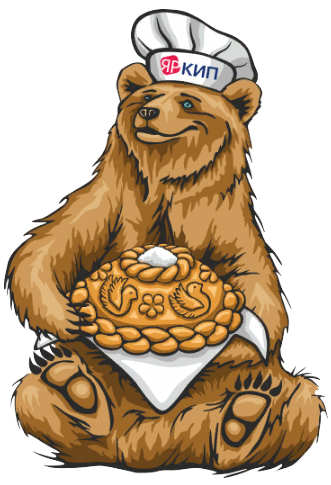 ПОЛОЖЕНИЕ
о проведении игры по истории среди студентов             ГПОУ ЯО Ярославского колледжа индустрии питания в рамках предметной недели  по дисциплине история.ОБЩИЕ ПОЛОЖЕНИЯНастоящее Положение определяет цели и задачи, а также порядок и условия  проведения интеллектуальной игры (далее – Игры) по истории среди студентов ГПОУ ЯО Ярославского колледжа индустрии питания (далее – колледж). ЦЕЛИ И ЗАДАЧИ ИГРЫ2.1.  Цель Игры - выявление наиболее способных и проявляющих повышенный интерес к изучению дисциплины «История» обучающихся, создание условий для их самореализации, поддержки и поощрения.2.2. Задачи Игры: Повышение мотивации к изучению истории;развитие интеллектуальных, личностных, нравственных качеств     обучающихся;воспитание уважения к истории нашей страны и подвигу народа в годы Великой Отечественной войны;привлечение студентов к участию в интеллектуальных формах организации досугаОРГАНИЗАЦИЯ ИГРЫОрганизатором Игры является колледж.Разработчиком Игры является преподаватель истории Т.В. Новожилова.К участию в Игре приглашаются студенты 1 и 2 курса колледжа. Игра проводится 11 мая 2021 года с 14:10 до 15:30.Адрес проведения Игры: г. Ярославль, ул. Советская, д. 77, кабинет № 37.Жюри действует в составе Председателя и членов Жюри.Председатель жюри – Миколаенко Ж.В., заместитель директора по воспитательной работе.          Члены жюри: преподаватели колледжа.Функции жюри включают в себя оценку ответов на вопросы игры, определение кандидатур победителей и призеров игры по истории. ПОРЯДОК ПРОВЕДЕНИЯ ИГРЫИнформация о проведении Игры размещается на сайте колледжа.В Игре принимают участие команды студентов групп 1и 2 курса колледжа.Игра проводится в командной форме, в очном формате.Для участия в Игре необходимо подать заявку организатору (в устной форме) до 2 июня 2021 года.ОПРЕДЕЛЕНИЕ ПОБЕДИТЕЛЕЙ ИГРЫИтоги Игры подводятся в командном первенстве по лучшим показателям (баллам, набранным за правильные ответы на вопросы).Победители Игры в командном первенстве награждаются дипломами.Решение Жюри оформляется соответствующим протоколом, который подписывается Председателем. Сообщение о результатах Игры публикуется на сайте колледжа.КРИТЕРИИ ОЦЕНКИ За каждый правильный ответ команда получает то количество баллов, которое «стоит» вопрос.УСЛОВИЯ УЧАСТИЯПраво на участие в Игре среди студентов нашего колледжа  имеют студенты групп 1и 2 курса. Состав команды: 3 игрока от группы.Необходимое оборудование:отдельные столы – место работы команды;обозначение столов;рабочие листы;стол для жюри;бланки с ответами для жюри;компьютер;проектор;презентация.ПРИЛОЖЕНИЯПриложение 1. Протокол игрыМесто проведения: ГПОУ ЯО Ярославский колледж индустрии питания.Дата проведения: 11 июня 2021 года.Количество команд: ………… .Состав жюри: Председатель жюри: ____________       ___________________Члены жюри: __________       ___________________	    __________      ___________________СОДЕРЖАНИЕСОДЕРЖАНИЕОБЩИЕ ПОЛОЖЕНИЯ………………………………………………..33ЦЕЛИ И ЗАДАЧИ ……………………………………..33ОРГАНИЗАЦИЯ ИГРЫ………………………………………33ПОРЯДОК ПРОВЕДЕНИЯ ИГРЫ ….……………………….44ОПРЕДЕЛЕНИЕ ПОБЕДИТЕЛЕЙ ИГРЫ………………...44ПРИЛОЖЕНИЯ………………………………………………………….66№ п/пГруппаКоличество балловИтог (баллы)Место1234567